                 法鼓山 台南分院 111年中元法會                       【健康自主管理表】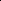      日期:  年  月  日序號姓名:快篩結果台灣社交距離APP體溫發燒咳
嗽流鼻水鼻塞喉嚨不適頭痛嘔吐腹瀉肌肉痠痛發冷嗅味覺異常測量人簽名序號義工/信眾陰性/陽性台灣社交距離APP體溫發燒咳
嗽流鼻水鼻塞喉嚨不適頭痛嘔吐腹瀉肌肉痠痛發冷嗅味覺異常測量人簽名2姓名:義工/信眾陰性/陽性3姓名:義工/信眾陰性/陽性4姓名:義工/信眾陰性/陽性5姓名:義工/信眾陰性/陽性6姓名:義工/信眾陰性/陽性7姓名:義工/信眾陰性/陽性8姓名:義工/信眾陰性/陽性9姓名:義工/信眾陰性/陽性10姓名:義工/信眾陰性/陽性11姓名:義工/信眾陰性/陽性12姓名:義工/信眾陰性/陽性13姓名:義工/信眾陰性/陽性14姓名:義工/信眾陰性/陽性15姓名:義工/信眾陰性/陽性16姓名:義工/信眾陰性/陽性